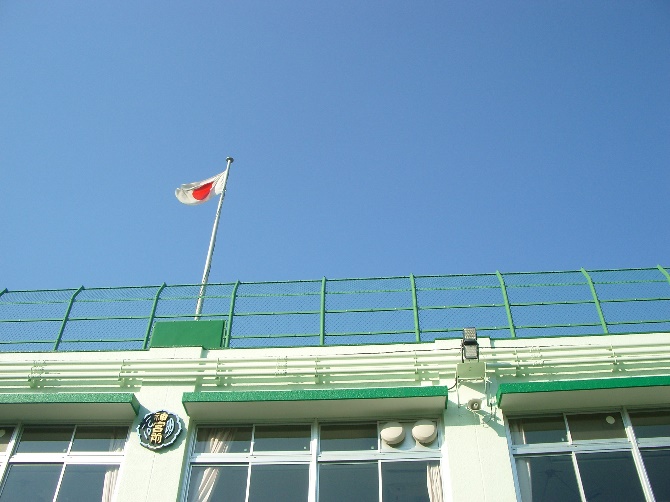 　今日から５月がスタートします。あっという間に４月が終わりましたね。　昨日は、私は学校で仕事をしていました。いい天気だったので、外をのぞいてみてビックリ！ みんなと会った４月６日から、早一ヶ月。校庭の様子も随分変わりましたよ。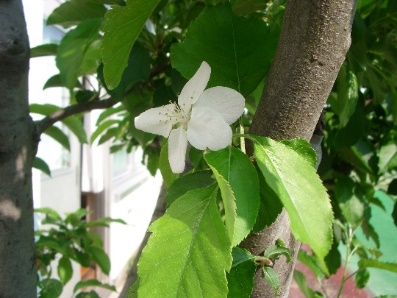 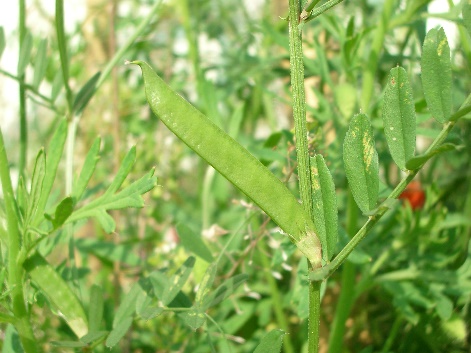 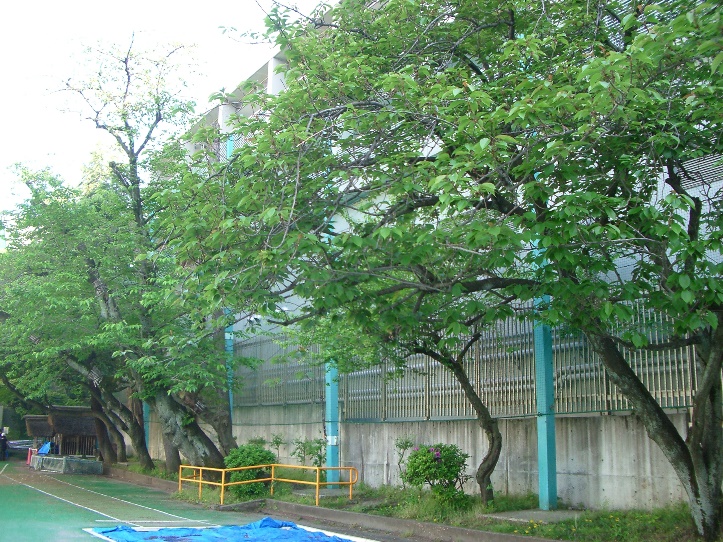 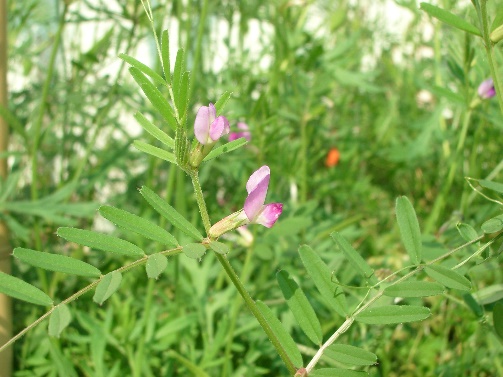 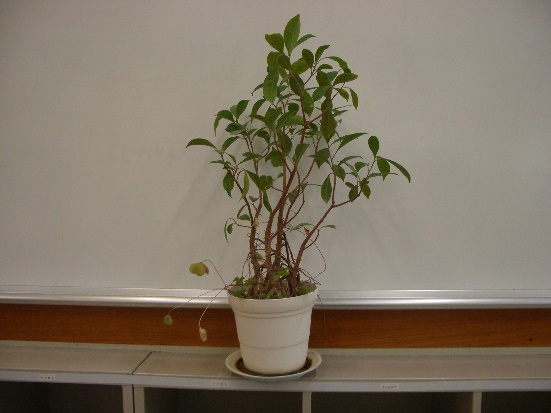 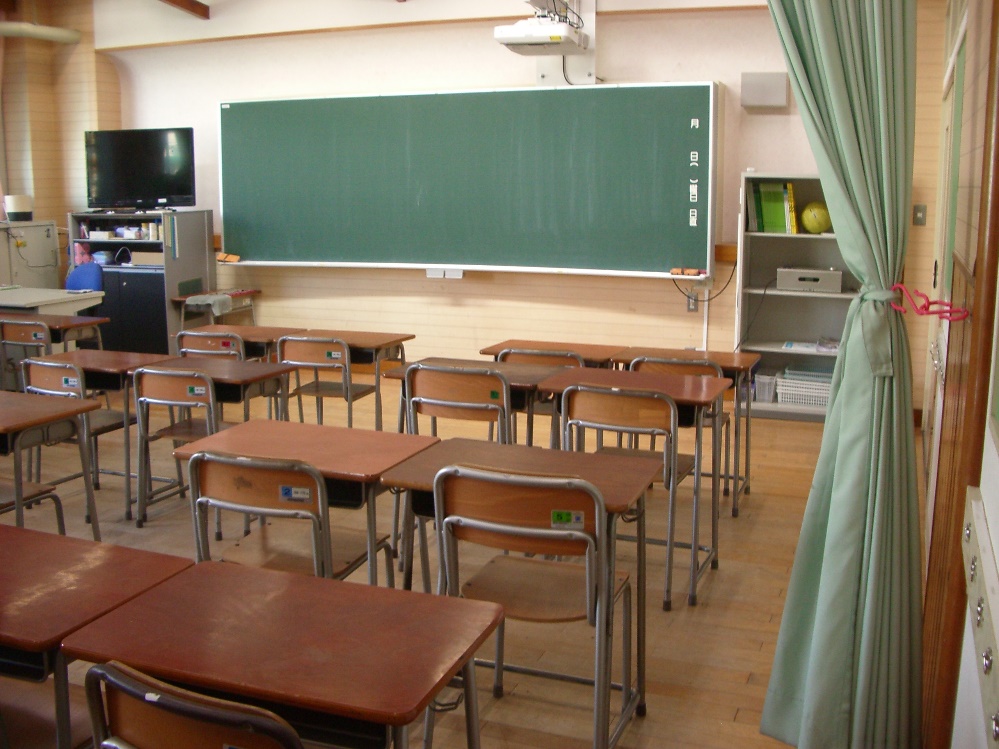 【今日の課題】今日の音楽の課題は、「せんせいからもらう」の中のパワーポイントをやった後に、コラボノートに考えたことを書きこみます。中島先生からのお手紙（２枚目）が届いていますので、それも読んでくださいね！◆しめ切り日から３日が経った課題は、先生たちのフォルダに回収しています。遅くなっても取り組むことが大切ですので、できた課題は「これまでの課題」のファイルに出しておきましょう。自分のペースに合わせて取り組めば大丈夫です！おくれているからといって心配はしないでくださいね。◆昨日の「算数」の答えを配信してあります。答えを確認しておきましょう。次のページに、今日 学習する漢字のドリルのページをのせてあります。参考にしてください。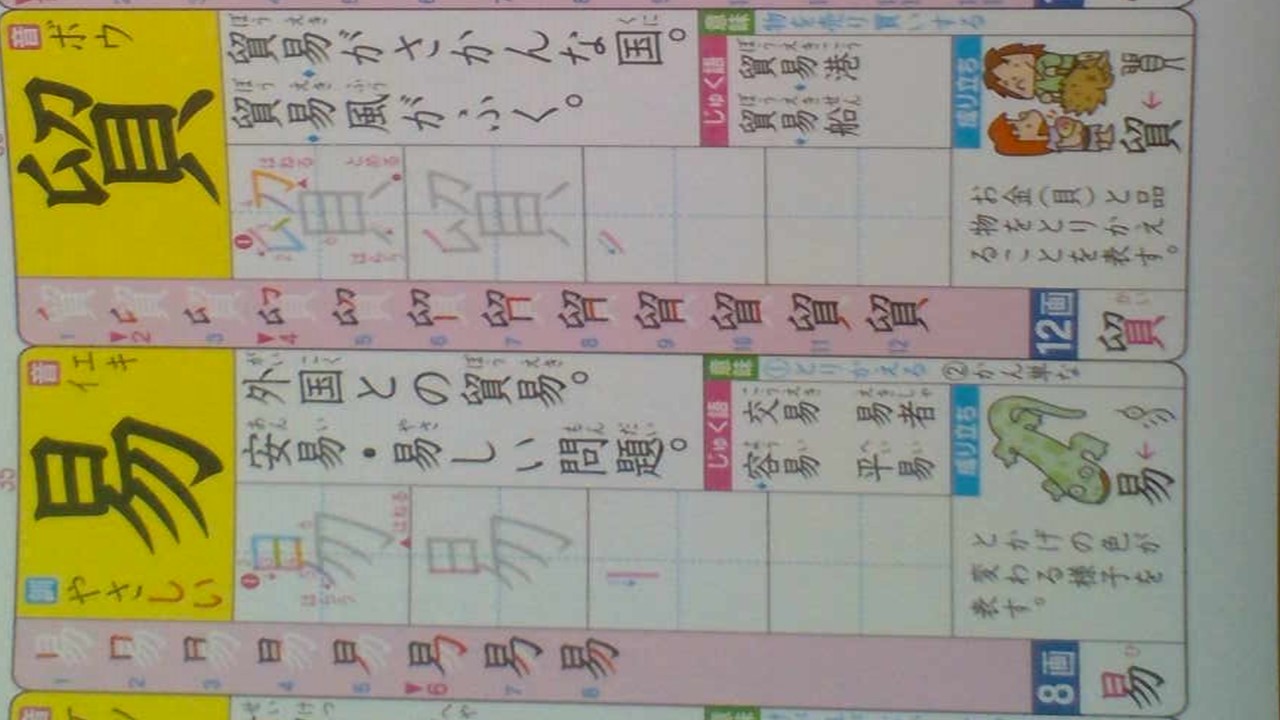 5/1(金)①健康観察コラボノートに記入5/1(金)②音読「和語・漢語・外来語」5/1(金)③漢字（貿・易）ノートを写真に撮って、「せんせいにわたす」に保存5/1(金)④算数ノートを写真に撮って、「せんせいにわたす」に保存5/1(金)⑤音楽「こいのぼり」[Power　Point]＆[コラボノート]Power　Pointの内容を読み、曲を鑑賞した後、コラボノートに考えたことを記入する